                                                            Amanda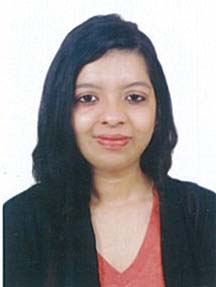 Amanda.336964@2freemail.com 